BACCALAURÉAT PROFESSIONNELÉtude et Définition de Produits IndustrielsÉpreuve E1 - Unité U 11Étude du comportement mécanique d'un système technique    Temps conseilléLecture du sujet											      (20 minutes)A – Première problématique :A-1 Étude des actions mécanique sur la tige du vérin lors d’une coupe de câble	      (45 minutes)	A-11 Équilibre du câble	A-12 Équilibre de l’ensemble 3a (biellette)	A-13 Résolution graphique de l’équilibre de l’ensemble E.4a (lame)	A-14 Résolution graphique de l’équilibre de l’ensemble E.2 (tige)A-2 Vérification du dimensionnement de la tige du vérin lors d’une coupe de câble    (10 minutes)		A-21 Contrainte dans la tige du vérinA-3 Étude des actions mécanique sur la tige en fin de coupe (cas de blocage)	      (40 minutes)	A-31 Effort Hydraulique en cas de blocage	A-32 Effort du ressort 6	A-33 Équilibre de la tige 2 lorsque la chape bloque la tige 2	A-34 ConclusionA-4 Vérification du dimensionnement en fin de coupe (cas de blocage) 	      (5 minutes)B – Seconde problématique :B-1  Vérification de la vitesse de coupe							      (40 minutes)	B-11  Le tracé de la vitesse de coupe à 4 mm de la rentrée de tigeB-2  Vérifications suite à la modification de la vitesse de rentrée de tige		      (20 minutes)	B-21 Le débit nécessaire	B-22 Vérification de la pompe	B-23 Vérification du nombre de coupes de câblePROPOSITION DU POIDS DES COMPETENCES A EVALUERA – Première problématique :Les utilisateurs du coupe câble CC 250 ont constaté un problème de fiabilité du système.La tige du vérin est endommagée, elle subit peut-être un effort trop important. Afin de solutionner ce problème, nous allons effectuer une analyse à partir des actions mécaniques.A-1 Étude des actions mécanique sur la tige du vérin lors d’une coupe de câble.Le but de cette étude est de déterminer les efforts sur la tige du vérin lors de la coupe d’un câble.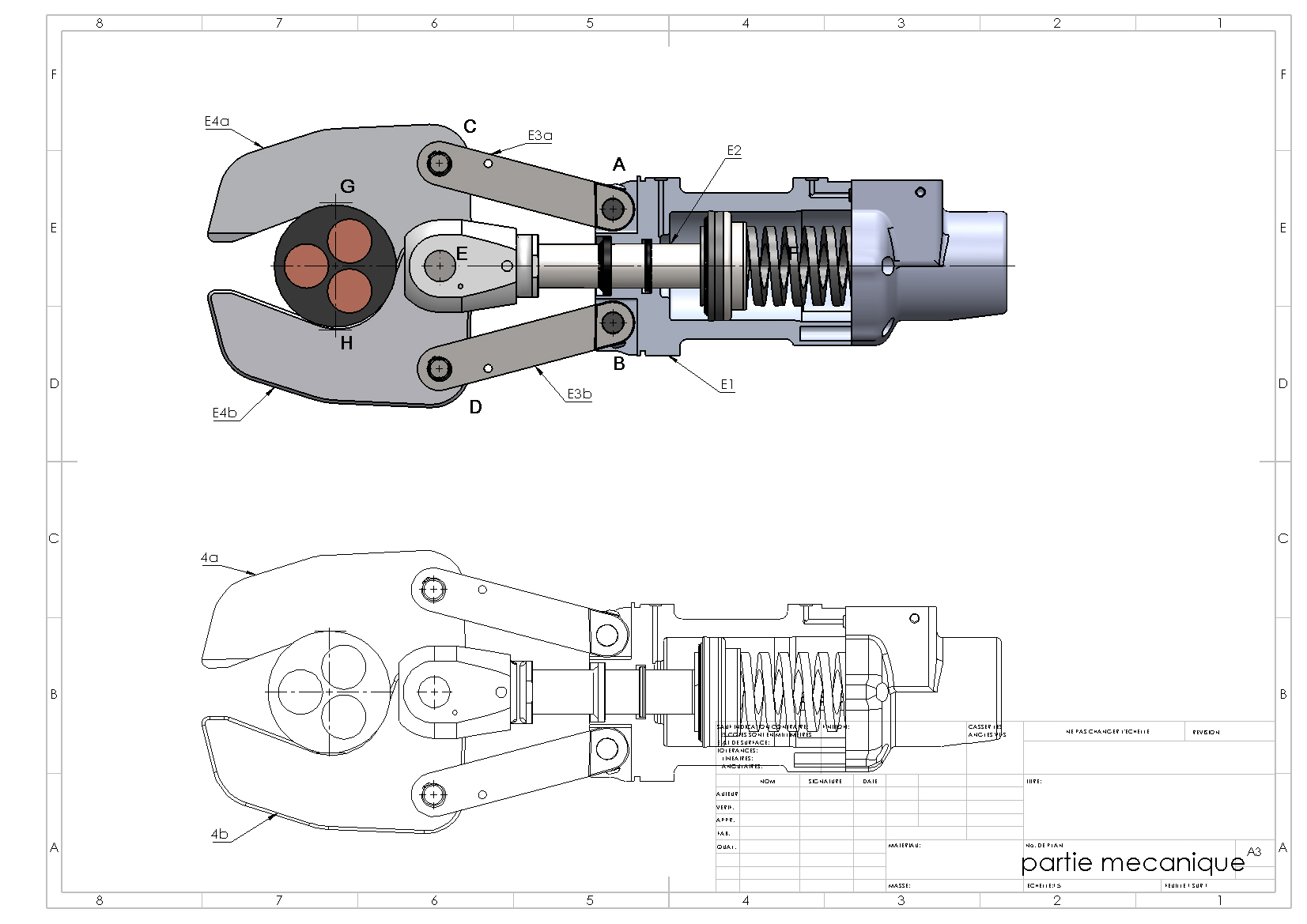 A-11  Équilibre du câblePour un câble composé de 3 sections de cuivre de 150 mm², la force de coupe nécessaire est de 10000 daN.On considère pour cette étude que le câble est en équilibre sous l’action de 2 forces extérieures.Ainsi, ces 2 forces sont alignées sur la droite (GH), elles ont un sens opposé et ont la même intensité.Ainsi on a donc : 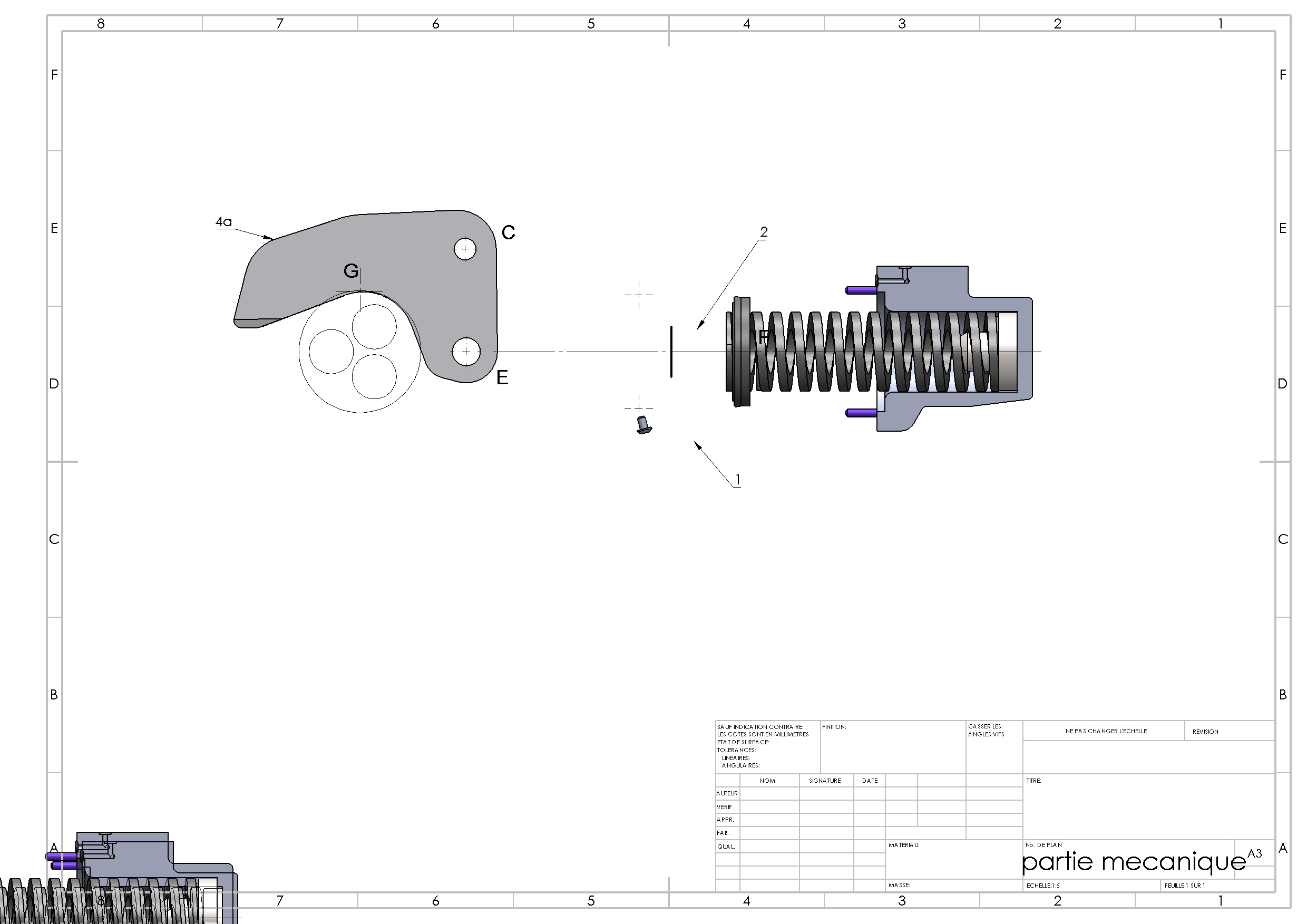 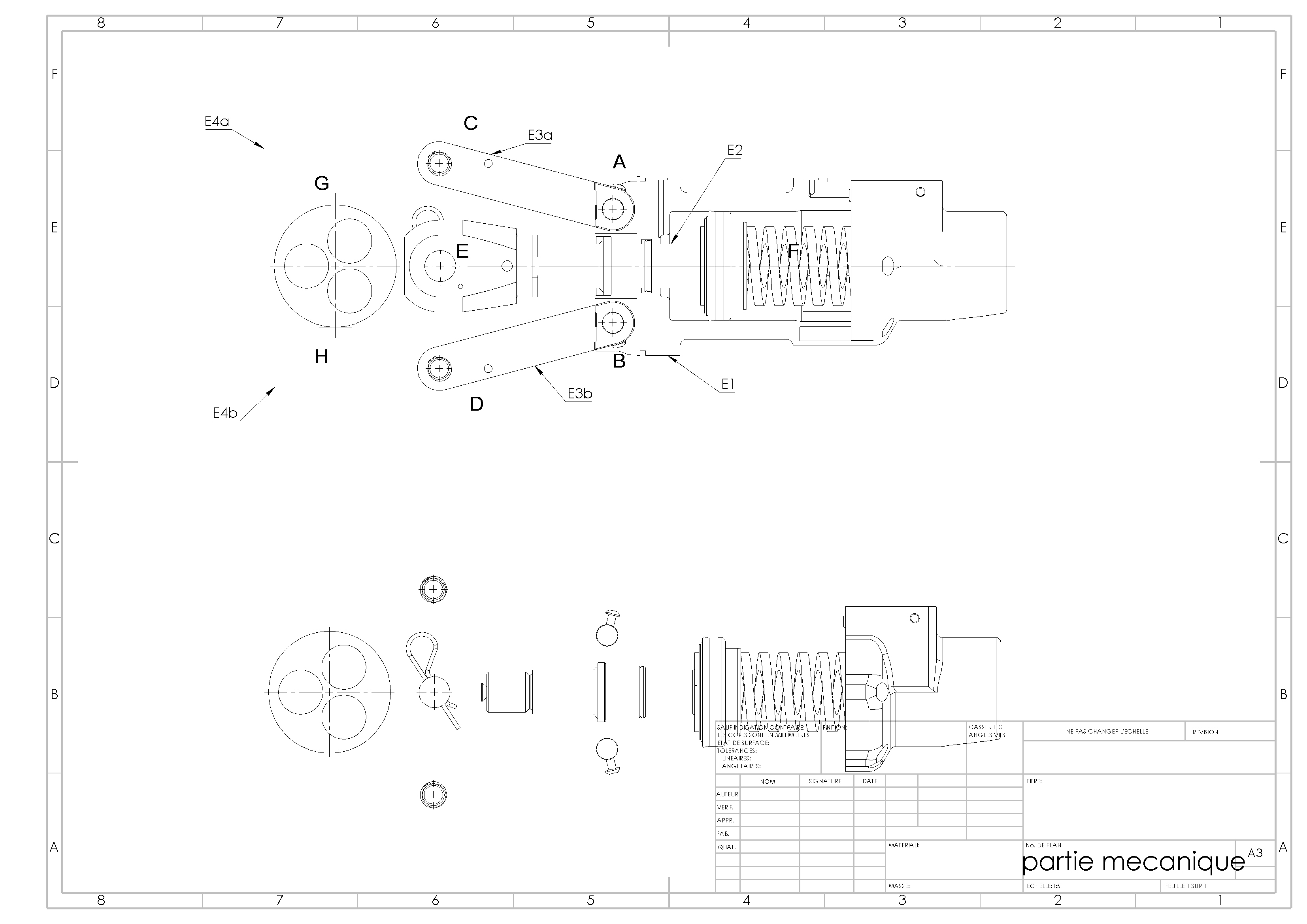 A-12  Équilibre de l’ensemble E3a (biellette)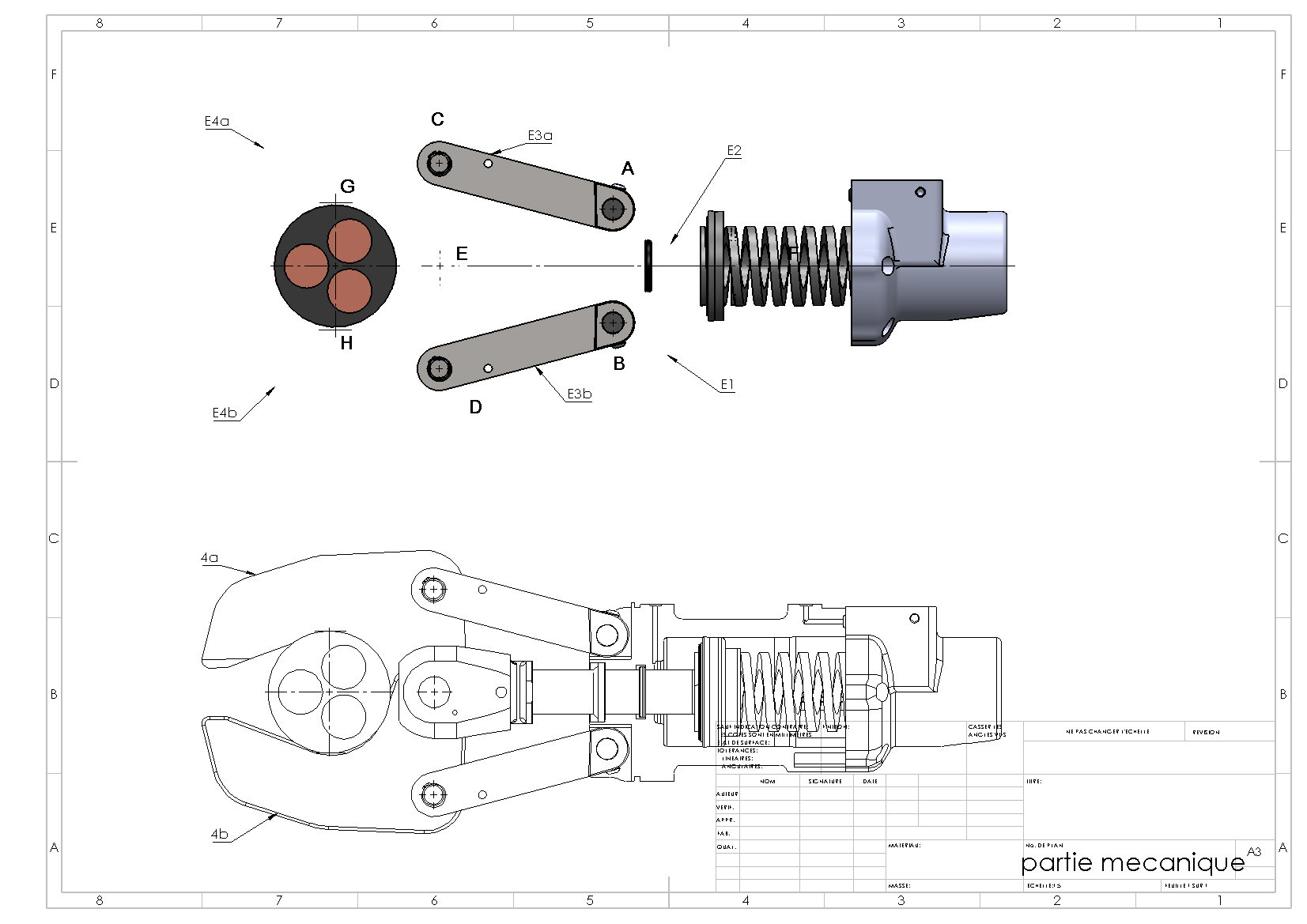 Question n°1 : Compléter le tableau des forces extérieures sur l’ensemble 3a (biellette).Question n°2 : Appliquer le Principe Fondamental de la Statique à l’ensemble 3a et en déduire la ou les direction(s) des forces s’appliquant sur cet ensemble 3a.	Les 2 forces sont alignées sur (CA).A-13 Résolution graphique de l’équilibre de l’ensemble E4a (lame)Question n° 3 : Compléter le tableau des forces extérieures sur l’ensemble E4a.Question n°4 : Appliquer le Principe Fondamental de la Statique à l’ensemble 4a pour une résolution graphique.		Forces concourantes +  dynamique fermé													Question n° 5 : Tracer la résolution graphique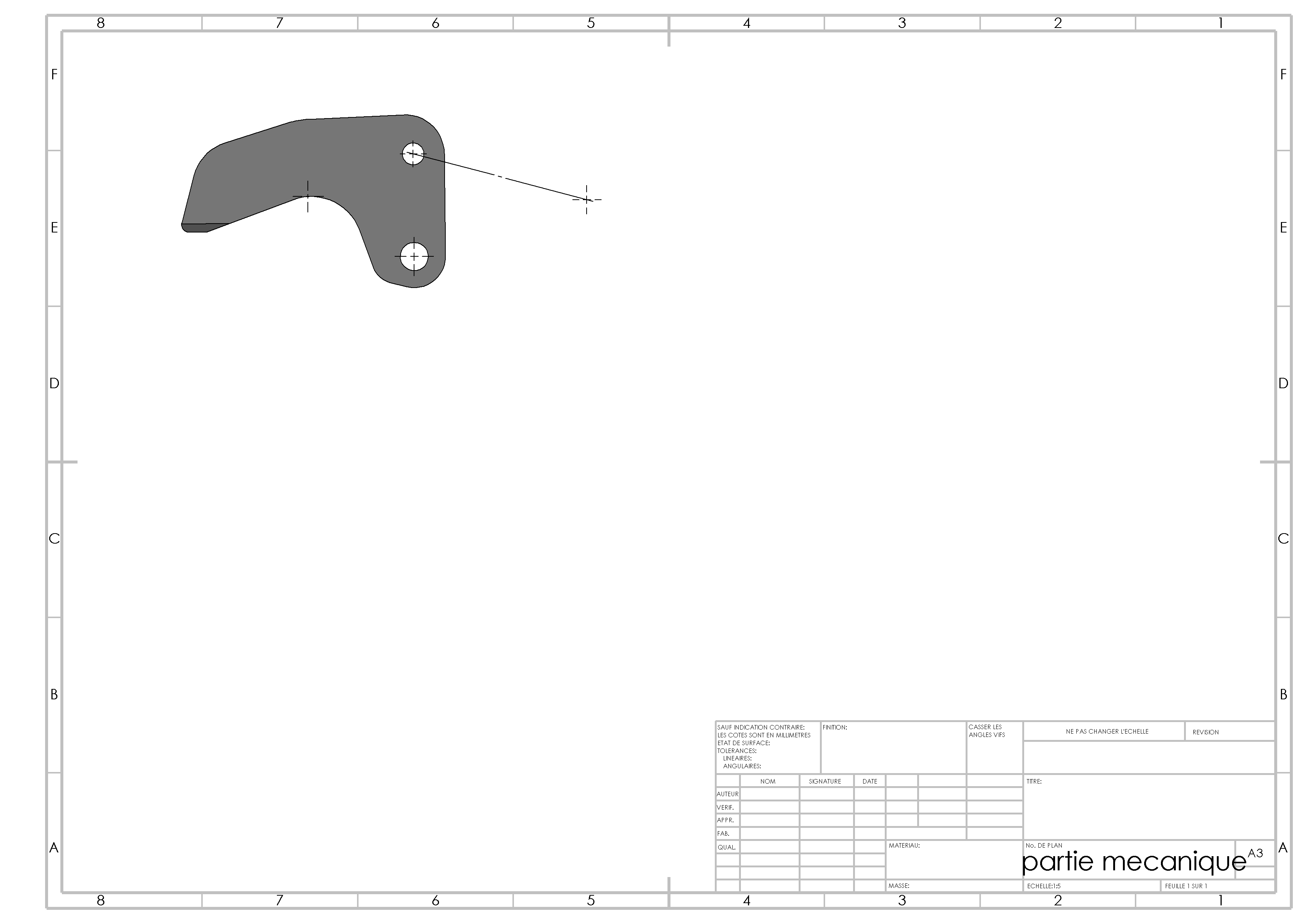 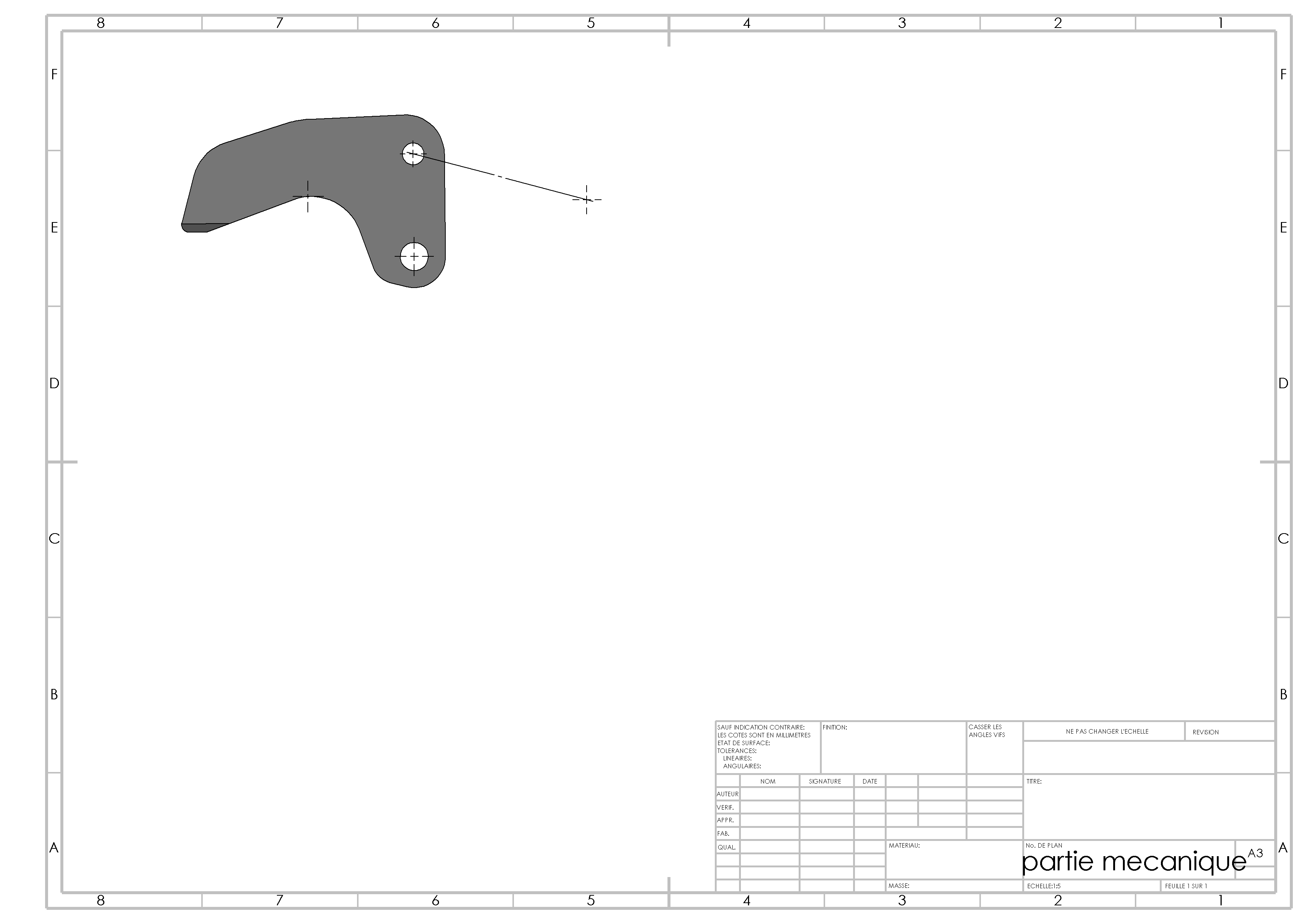 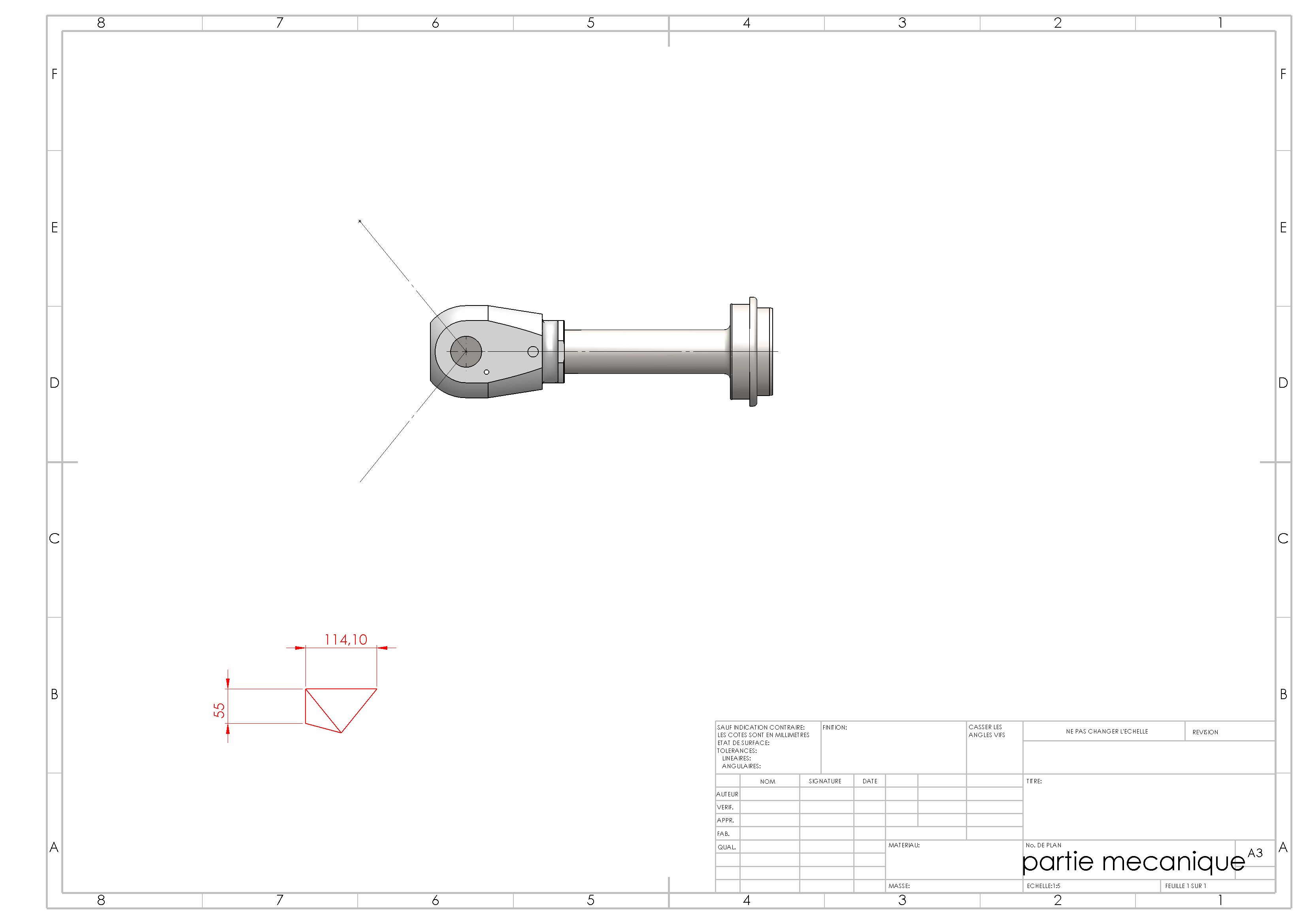 Question n° 6 : Compléter le tableau sur l’intensité des forces à partir la résolution graphique.A-14 Résolution graphique de l’équilibre de l’ensemble E2 (tige)Question n° 7 : Identifier la bonne construction graphique (en l’entourant) permettant de déterminer l’effort , la résultante en E des efforts des 2 lames 4a et 4b sur l’ensemble E2. 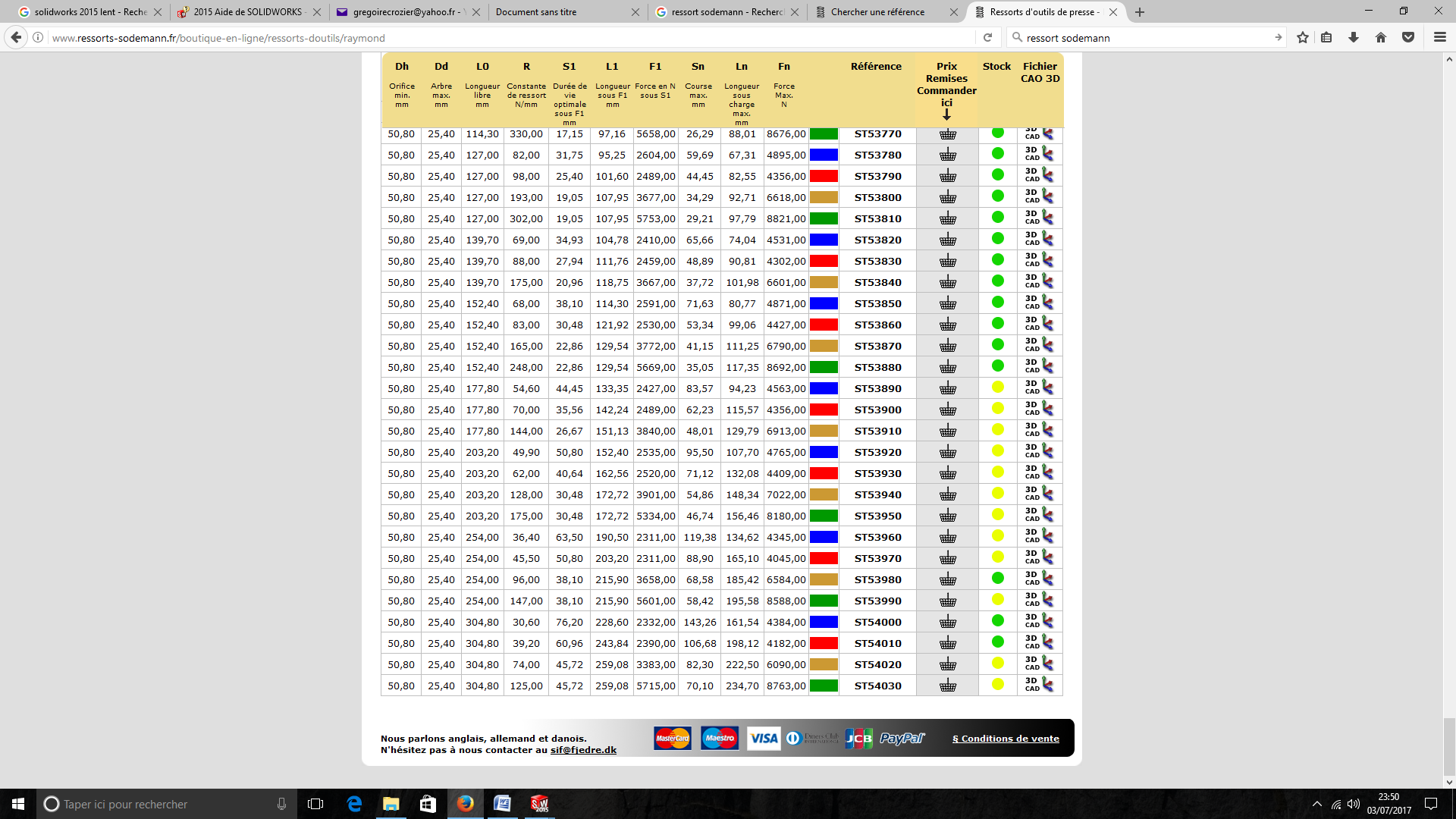 A-2 Vérification du dimensionnement de la tige du vérin lors d’une coupe de câbleOn souhaite maintenant déterminer si la résultante   correspondant à la coupe d’un câble peut expliquer la rupture de la tige. Pour la suite de l’étude, on prendra  Montage de la liaison chape / tige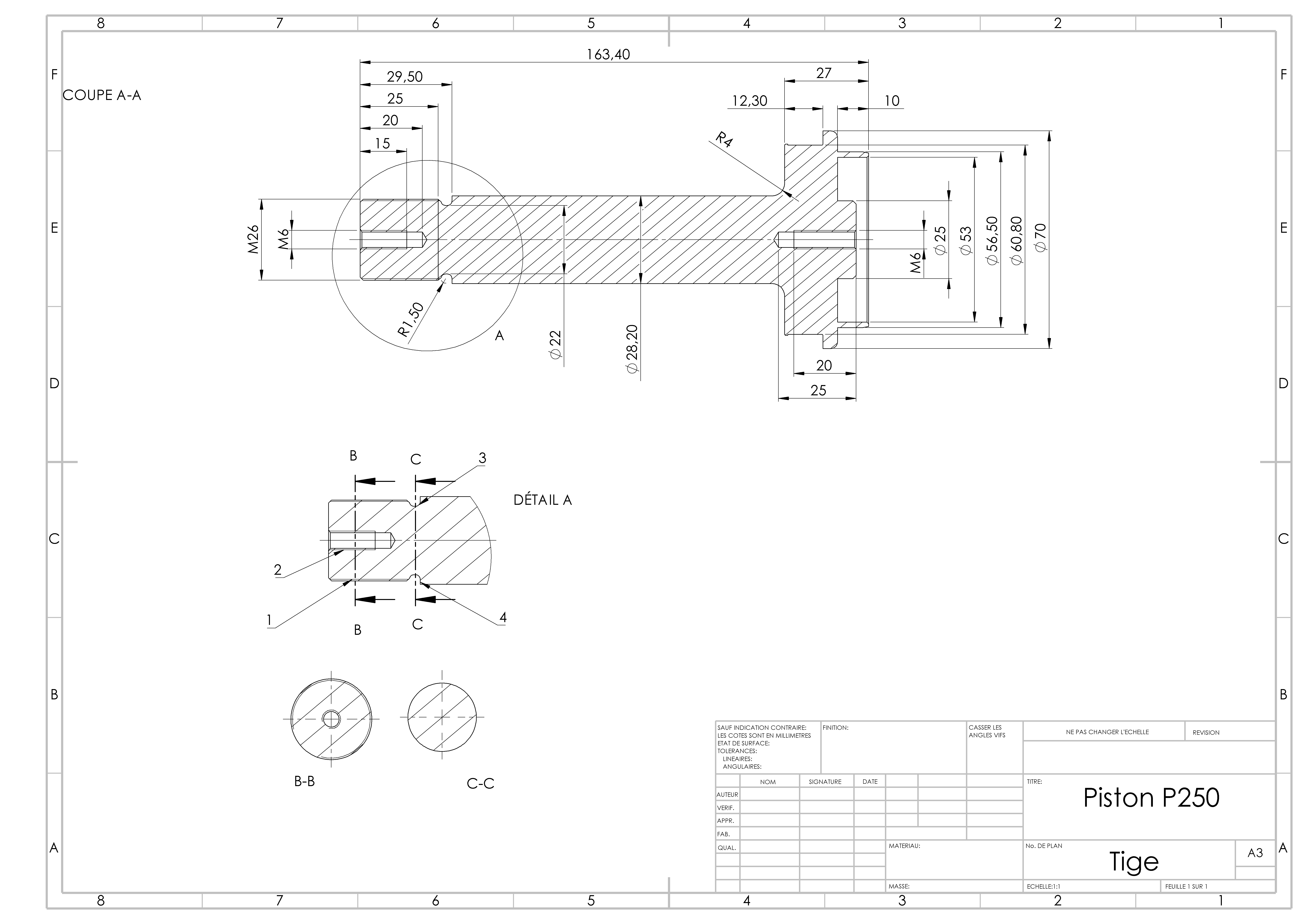 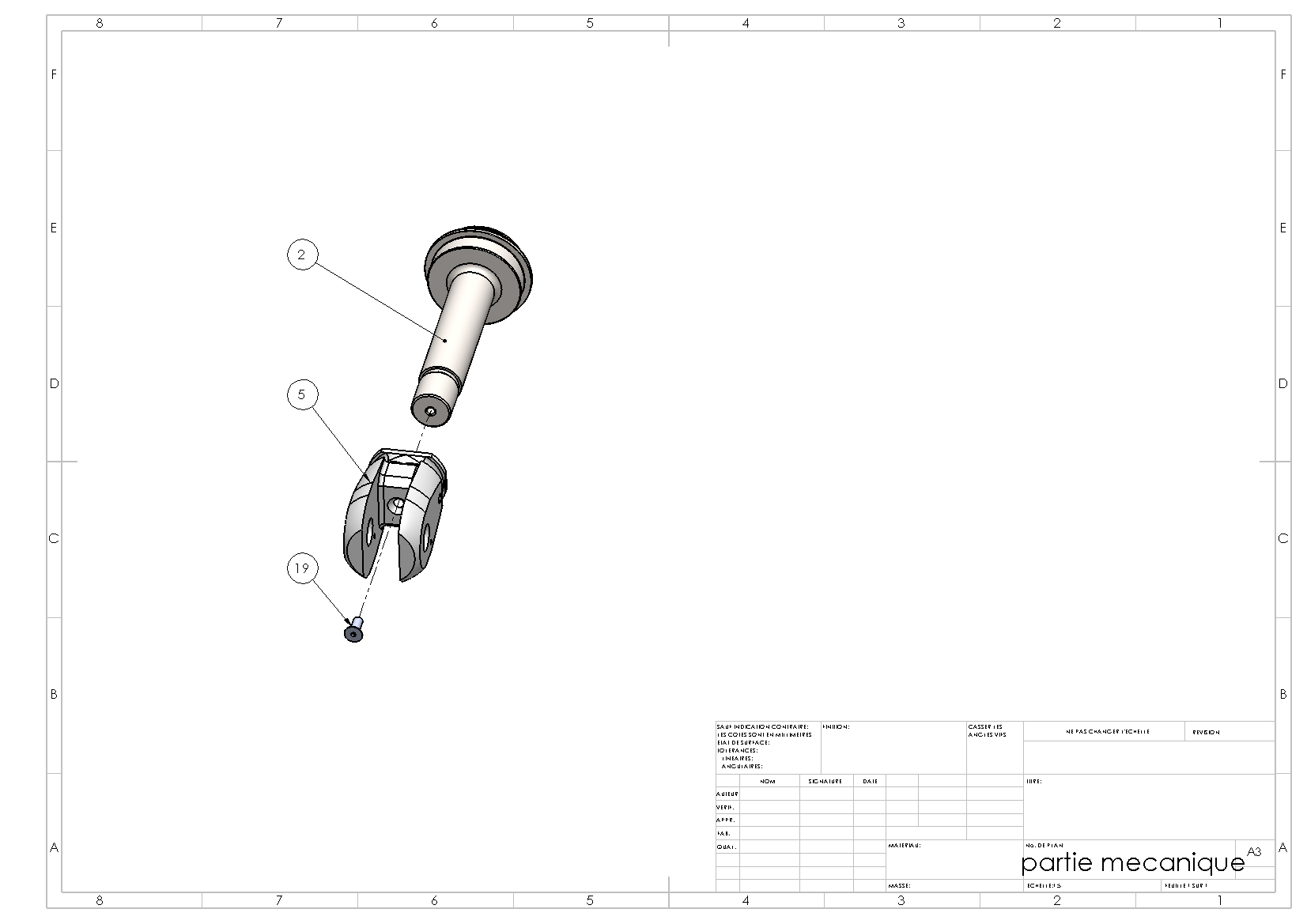 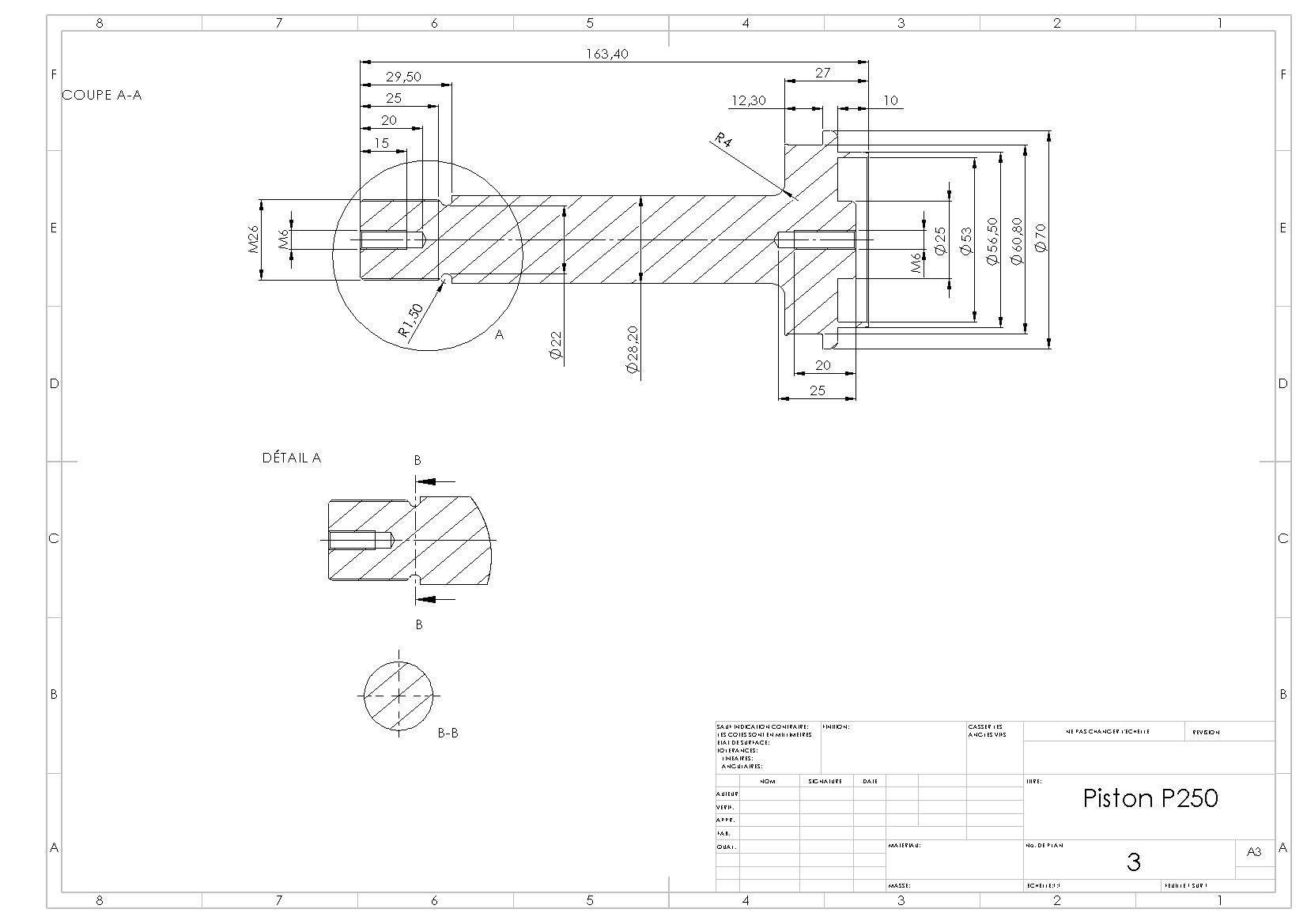 La réalisation de la liaison encastrement entre la chape 5 et la tige 2 se fait en 2 étapes :Étape 1 : Mise en position par vissage (filetage M26) de la chape sur la tige jusqu’à l’épaulement.Étape 2 : Maintient en position par vissage (taraudage M6) de la vis FHC, en plaquant les filets M26 de la chape 5 et de la tige 2 entre eux.A-21 Contrainte dans la tige du vérinPour cette étude, les contraintes de torsion ne seront pas prises en compte.La section B-B étant la plus petite de la tige, elle sera étudiée. Lors de la coupe, la chape 5 transmet la résultante    à la tige du vérin. Cet effort est réparti sur le filetage M26. D’après l’étude A-14, l’effort  (identique à ) est donc caractérisé par :Question n°8 : Entourer le type de sollicitation créé par  sur la tige du vérin : Traction        /        compression        /        flexion        /        cisaillement        /        torsionQuestion n°9 : Calculer la valeur de la surface de la section B-B :S = 380 mm2                                 (π . 112)Question n°10 : Calculer la contrainte σ s'appliquant sur la section B-B :σ = 526 MPa                (200 000 / 380)Question n°11 : En considérant le matériau de la tige (30Cr NI MO 8 / Re = 850 MPa), conclure sur la résistance de la tige lors d’une coupe d’un câble :La tige résiste à cette coupe (526<850)A-3 Étude des actions mécanique sur la tige en fin de coupe (cas de blocage).L’étude précédente a montré que la coupe d’un câble n’est pas à l’origine de la rupture de la tige.Il faut donc étudier d’autres conditions de fonctionnement afin d’identifier la cause de cette rupture.L’étude va étudier la fin de coupe. La pression arrive dans le vérin directement de la pompe hydraulique, mais la tige 2 est bloquée par la chape 5 qui est en contact avec le corps de vérin 1. 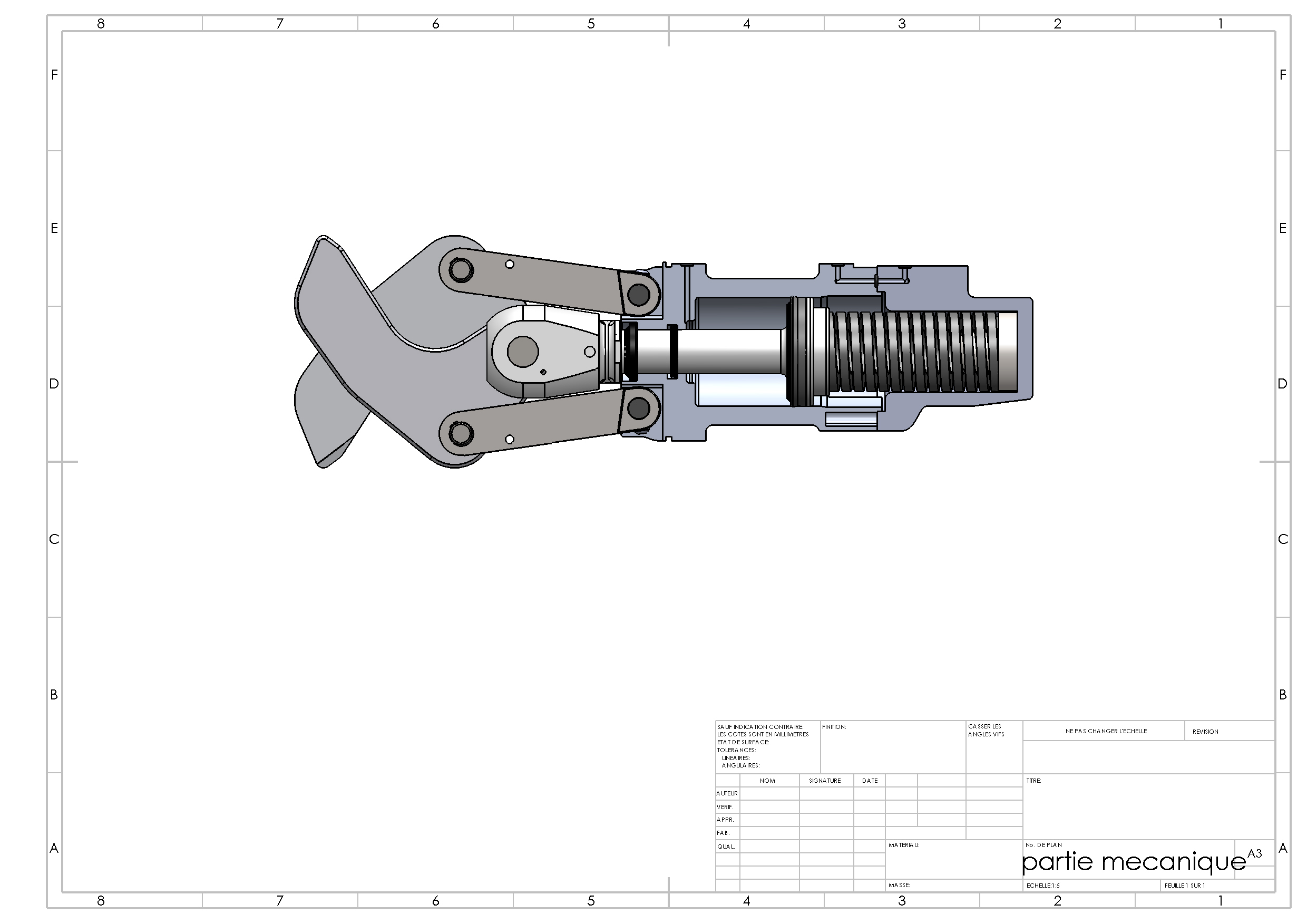 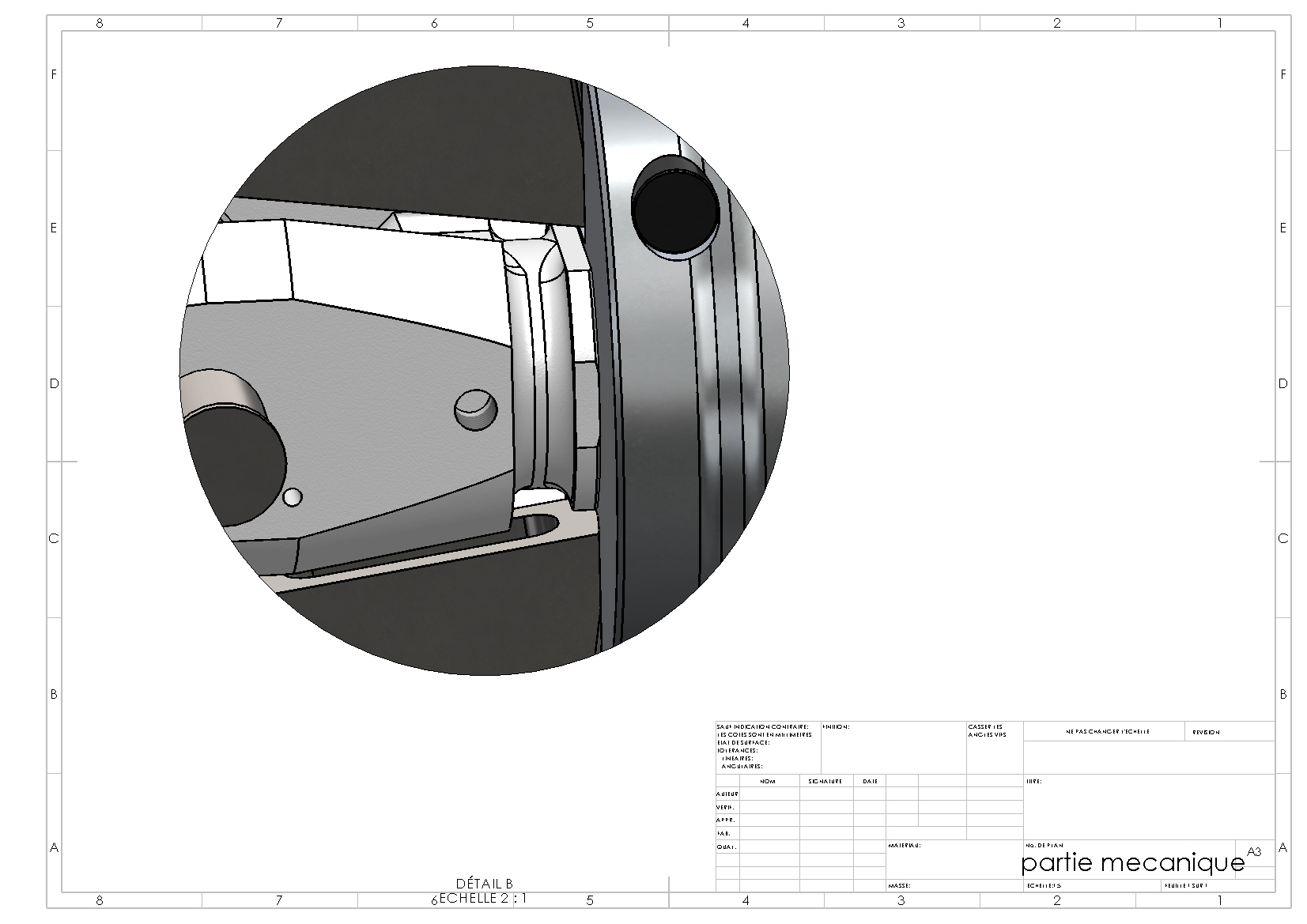 A-31 Effort hydraulique en cas de blocageLors d’une coupe la tige du vérin travaille en tirant.Question n°12 : Dessiner le croquis de la section de travail du piston :Question n°13 : Calculer cette section (à l’aide des dimensions de la tige page 11/18) :S= 32,34 cm2				(π x (352-14,12))Question n°14 : Calculer l’effort hydraulique sur la tige du vérin (pression 700 bars) :  22638 daN	(700*32,34)A-32 Effort du ressort 6Sur la vue en coupe A-A, lorsque la tige est sortie, le ressort a une longueur de 175 mm.Question n°15 : Afin de déterminer la longueur du ressort lorsque la tige est rentrée, et d’après la vue en coupe A-A du plan d’ensemble page 6/18 (échelle 1 : 2), mesurer puis déterminer les valeurs suivantes :  Course de la tige : 58,9 mm			(sur le plan d’ensemble, en position de repos, mesurer la distance à parcourir par la chape pour arriver en butée)Longueur du ressort lorsque la tige est rentrée = 116,1 mm			Question n°16 : En utilisant le document constructeur page 18/18 concernant le ressort 6, relever les valeurs suivantes :Longueur initiale (mm) : 177,8 mmRaideur (N/mm) : 70 N/mmQuestion n°17 : Calculer l’effort du ressort 6 sur la tige 2(en position de blocage). 4319NA-33 Équilibre de la tige 2 lorsque la chape bloque la tige 2Sur la vue de la tige 2 ci-dessous, l’équilibre de la tige est schématisé, les forces extérieures y sont représentées sans respecter d’échelle, et l’effort hydraulique sur le piston est représenté par la pression.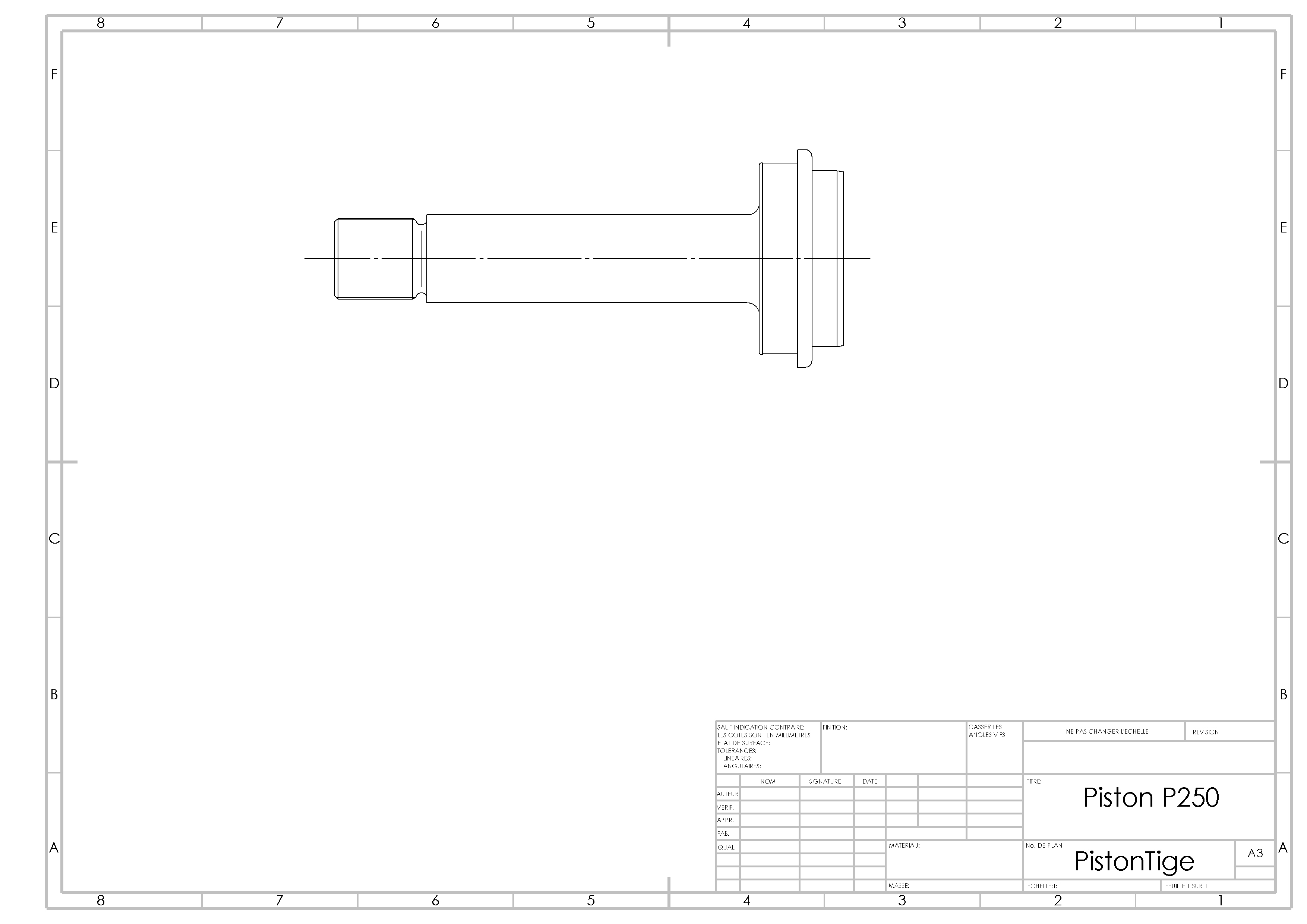 Question n°18 : À partir du Principe Fondamental de la Statique, exprimer la relation entre :, et : On considérera que  22600daNQuestion n°19 : Calculer l’effort. 	(226000-4319)		A-4 Vérification du dimensionnement en fin de coupe (cas de blocage).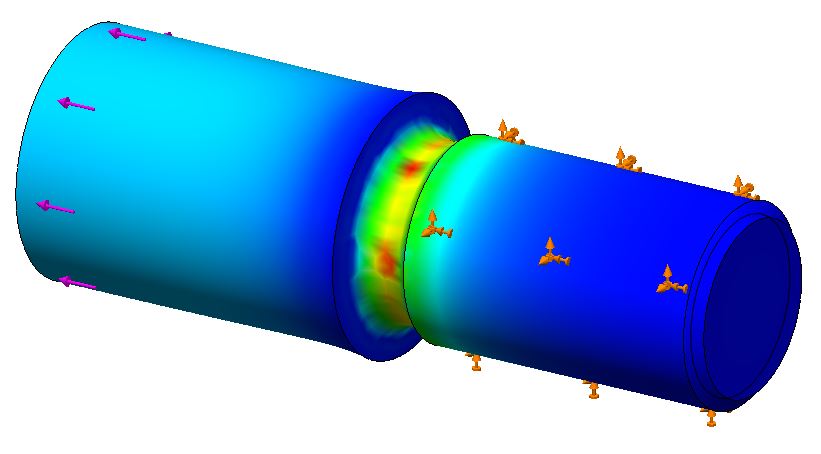 Question n°20 : Calculer la contrainte σ correspondant à la section B-B en prenant en compte une concentration de contrainte telle que Kt = 1,6 avec σ =  Kt x (N/S) σ = 932,8 MPa	1,6 x(221681/380)			Question n°21 : Conclure :Ce cas de blocage explique la rupture de tige (> 850 Mpa)Question n°22 : Proposer au moins 3 pistes afin de résoudre ce problème de rupture de tige :- matériau- diamètre de la tige- réglage du limiteur de pression- orifice de décharge sur le corps de vérin correspondant à la fin de course.- …B – Seconde problématiquePour certains types de câbles peu rigides, la coupe présente des bavures ; des essais démontrent que le chevauchement des deux lames de coupe est insuffisant. Des essais ont permis de déterminer que pour certains câbles peu rigides, il faut un chevauchement des lames supérieur à 8 mm.Afin de résoudre ce problème, le bureau d’étude envisage d’agrandir les biellettes et la tige du vérin.	Le bureau d'étude vous confie la vérification, vis-à-vis de certaines contraintes, de ce nouveau coupe câble avec biellettes et tige agrandies.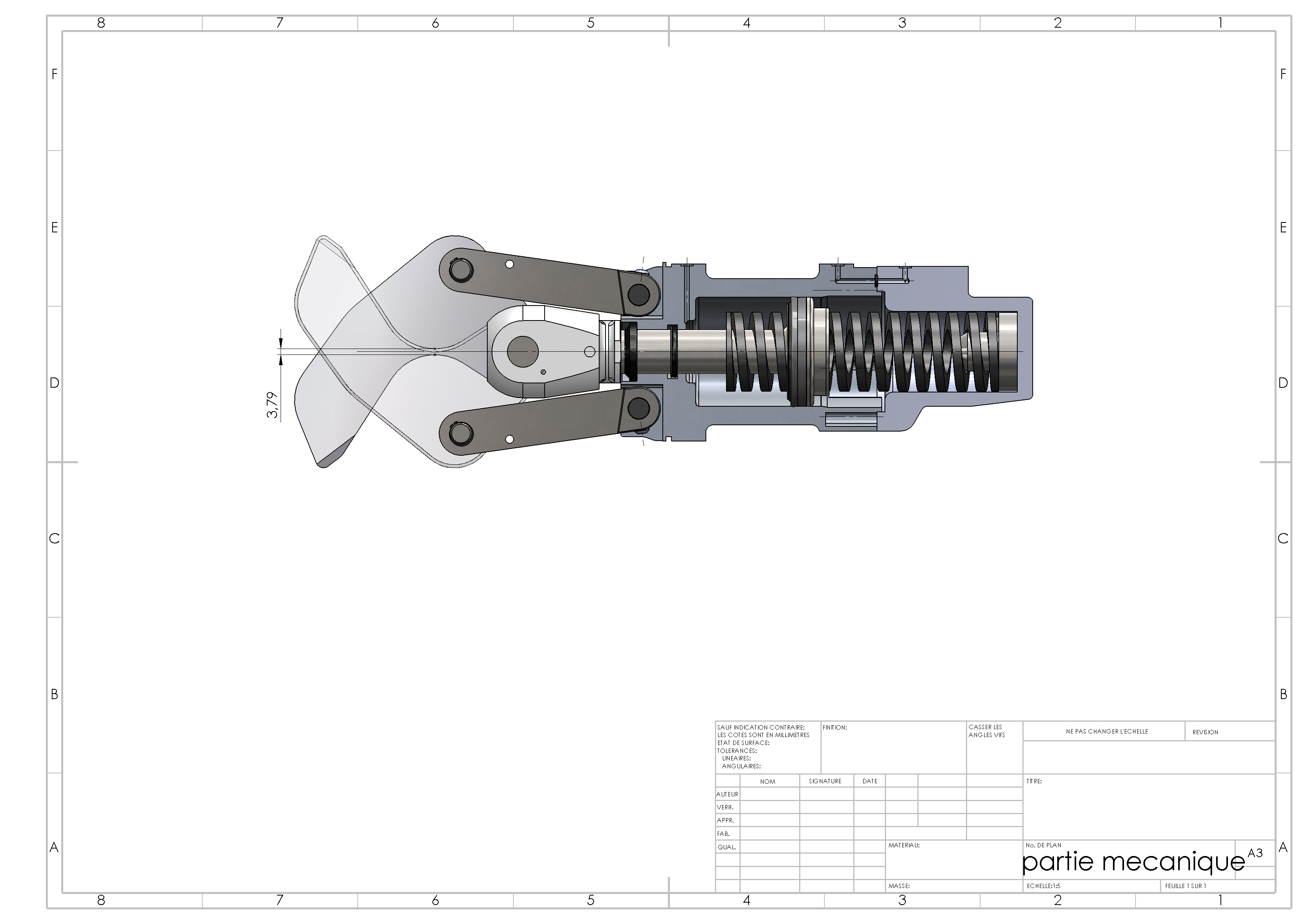 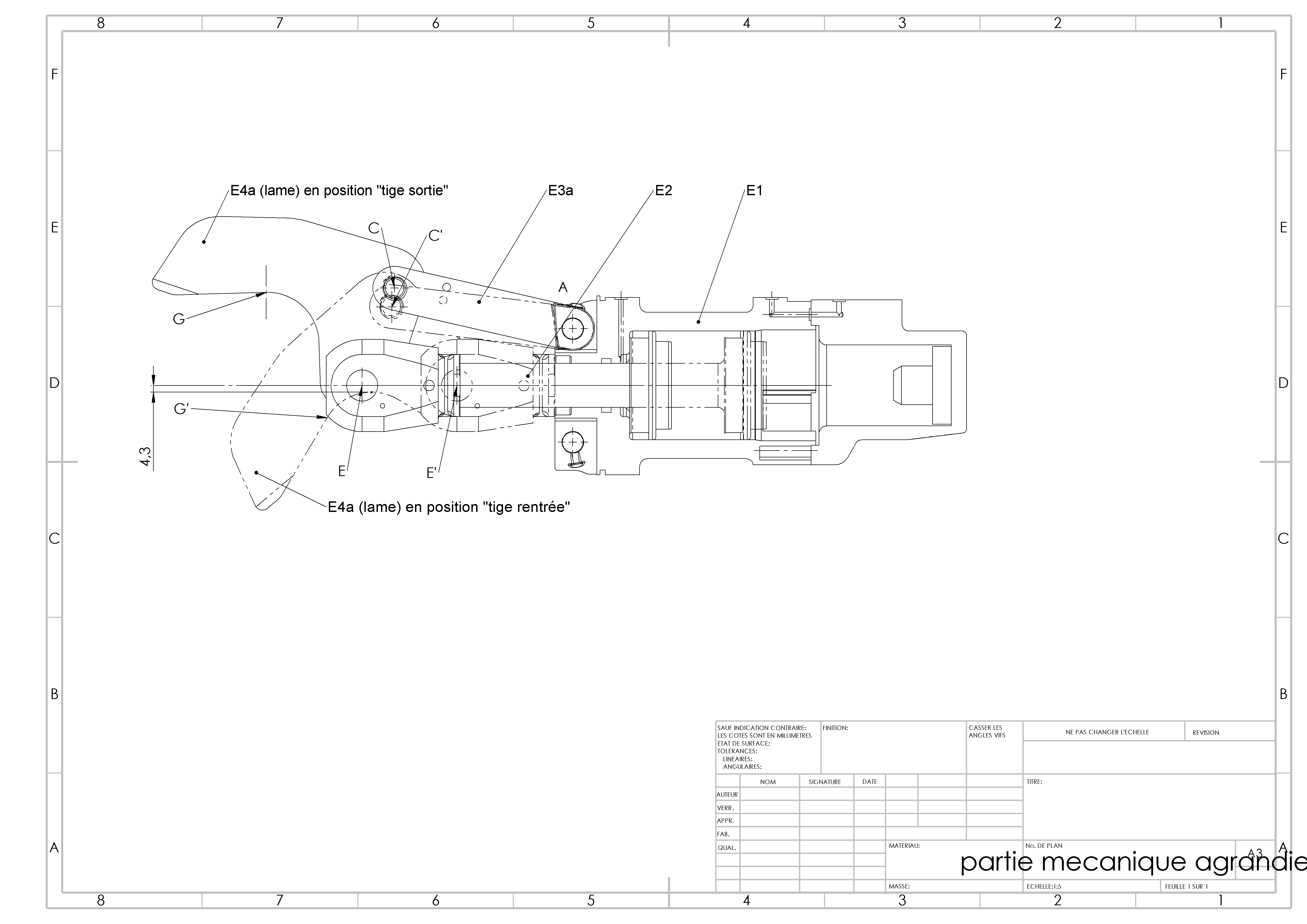 B-1  Vérification de la vitesse de coupeOn modélisera la vitesse de coupe par la vitesse du point G par rapport au bâti.Les dimensions des biellettes et de la tige de vérin ayant changé, il faut vérifier que la vitesse de coupe reste inférieure à 1 mm/s.La courbe ci-dessous, correspondant à l’ancien coupe câble, a été obtenue avec deux phases de rentrée de tige :- une première phase, pour laquelle la vitesse de rentrée de tige est constante et égale à 0,5 mm/s. - une deuxième phase, pour laquelle la vitesse de rentrée de tige diminue pour les 4 derniers mm.La vitesse mesurée est celle du point G et la position tige sortie correspond la valeur 0.Question n°23 : Déterminer pour quelle position de la tige la vitesse de coupe est la plus importante :à 4 mm de la fin du mouvement Question n°24 : Déterminer quelle est la vitesse de coupe la plus importante :Vmax =  0.75 mm/sQuestion n°25 : Déterminer si la norme de sécurité sur la vitesse de coupe (Vc < 1mm/s) est respectée dans ce cas là :			oui < 1 mm/s													B-11  Le tracé de la vitesse de coupe à 4 mm de la rentrée de tigeLa vitesse de rentrée de tige prise en compte pour cette étude sera de 0,5 mm/s.Sur le schéma (page 16/18) du coupe câble, effectuer les tracés suivants :Question n°26 : Indiquer le type de mouvement de l’ensemble E2 / E1:			Translation rectiligne												Question n°27 : Tracer la trajectoire du point E ϵ E2 / E1Question n°28 : Tracer le vecteur vitesse   , avec une échelle de 1 cm pour 0,1 mm/s.Question n°29 : Comparer en justifiant les vecteurs vitesse   et  :	Ils sont égaux (E est le centre de la pivot entre E2 et E4a)Question n°30 : Indiquer le type de mouvement de l’ensemble E3a / E1:			Rotation  de centre A								Question n°31 : Tracer la trajectoire du point C ϵ E3a / E1Question n°32 : Tracer la direction du vecteur vitesse  Question n°33 : Comparer en justifiant les vecteurs vitesse   et  (et leur direction):			Ils sont égaux (C est le centre de la pivot entre E3a et E4a)Question n°34 : Indiquer le type de mouvement de l’ensemble E4a / E1:					Mouvement plan général	Question n°35 : Tracer le Centre Instantané de Rotation (CIR) de l’ensemble E4a / E1Question n°36 : En utilisant les propriétés du champ des vecteurs vitesse, tracer le vecteur vitesse : Question n°37 : Quelle est la vitesse de coupe pour cette configuration ?			1,07 mm/s								Question n°38 : Cela est-il conforme aux normes ? 					nonAfin de répondre aux normes, il est nécessaire de modifier la vitesse de rentrée de tige.Question n°39 : Proposer des solutions techniques permettant de limiter la vitesse de rentrée de tigeLimiteur de débitReconception des bielettes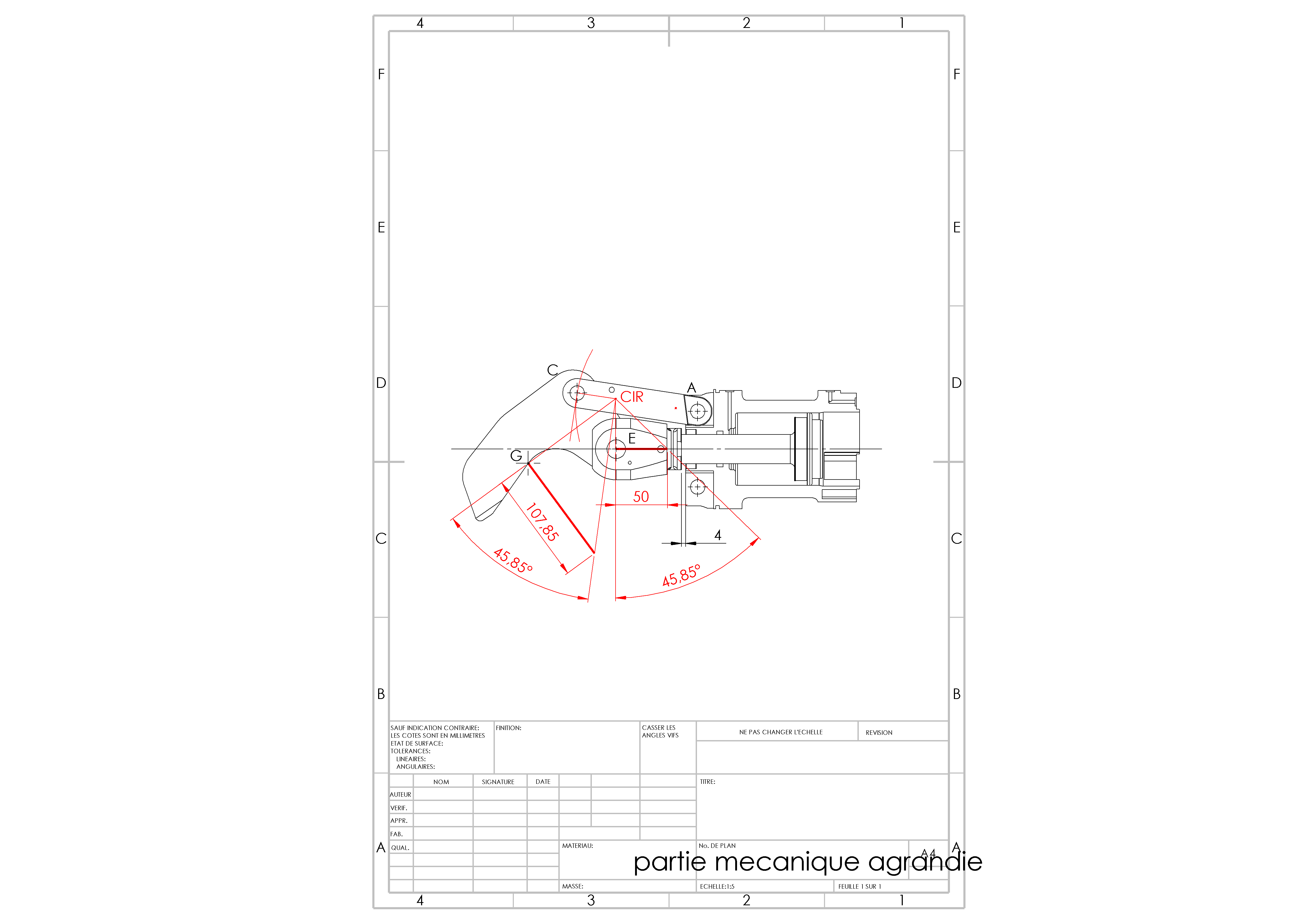 Augmentation du diamètre du piston															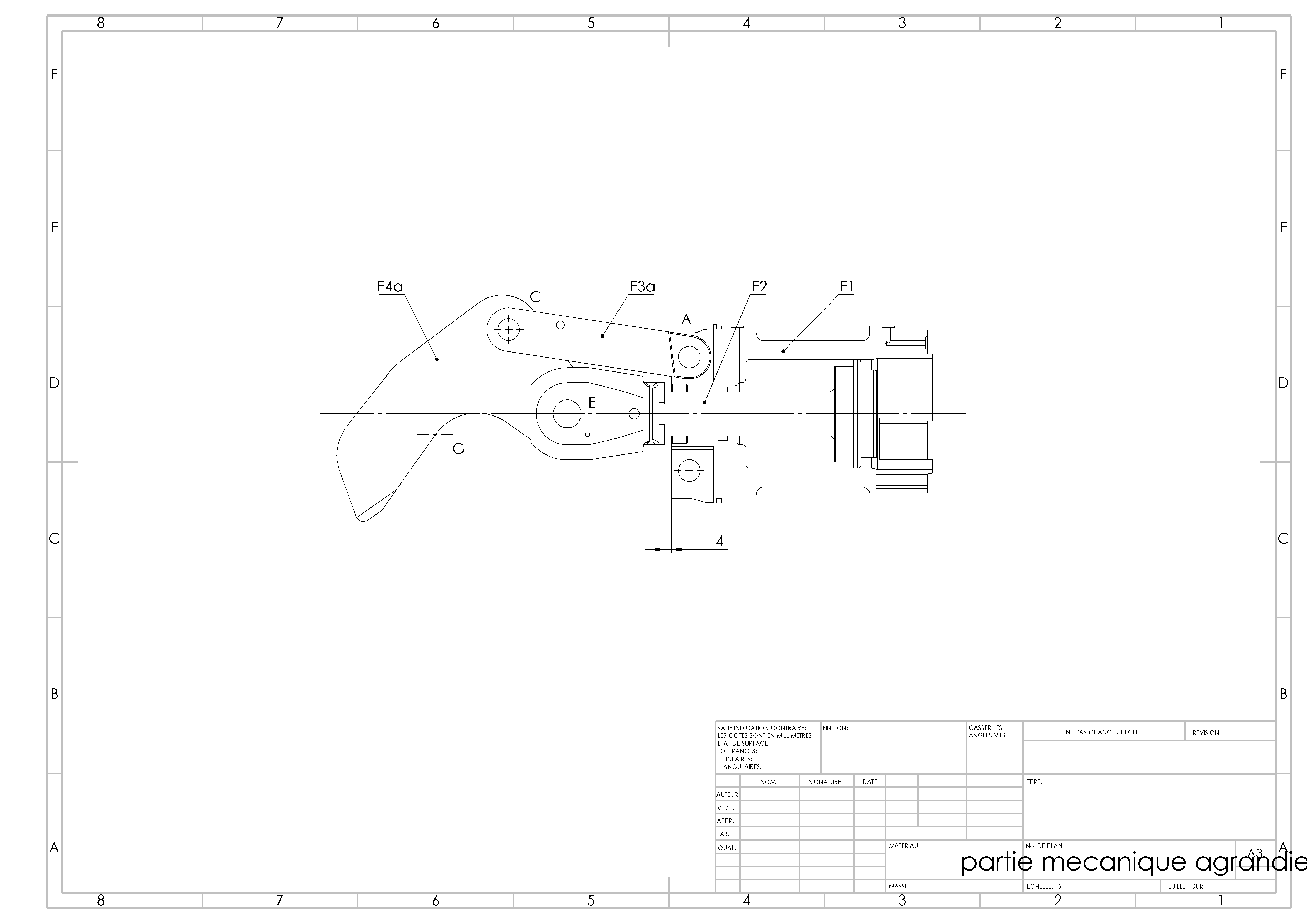 B-2  Vérifications suite à la modification de la vitesse de rentrée de tigeLa vitesse de rentrée de tige sera pour la suite de l’étude de 0,45 mm/s.B-21  Le débit nécessaireQuestion n°40 : Étant donné la surface de travail du piston de 32 cm2, calculer le débit nécessaire, puis donner le résultat en l/min :Q = V*S= 1450 mm3/s = 0,087 l/min						B-22  Vérification de la pompeQuestion n°41 : Donner le débit fourni par la pompe hydraulique HAWE MPE4 (page 18/18) :			0,09 l/minQuestion n°42 : Conclure sur la compatibilité de cette pompe :	ok Pour la suite de l’étude, on considérera que le débit de la pompe est de 0.09 l/min, et que la pression délivrée au cours de la coupe est de 700 bars.Question n°43 : Calculer la puissance hydraulique de la pompe pour cette utilisation :Ph= Q*P/600=0,09*700/600= 0.105kW=105W			B-23  Vérification du nombre de coupes de câbleQuestion n°44 : La nouvelle course du vérin étant de 60,9 mm, calculer, sans prendre en compte les phases d’accélération, le temps mis pour couper le câble.t= 60,9 / 0.45 = 135 sQuestion n°45 : Calculer l’énergie dépensée par la pompe pour effectuer une coupe :E= Ph*t =105*135=14 175jQuestion n°46 : Calculer l’énergie contenue dans la batterie :E=24*3*3600=259 200jQuestion n°47 : Calculer le nombre de coupes réalisables par la batterie :N= 259200/14210= 18,2Formulaire:C1S'Informer
 AnalyserC11Décoder un CdCfC1S'Informer
 AnalyserC12Analyser un produitQ1>Q7,Q14>Q19,Q23>Q37,Q40,Q44>Q4770%C1S'Informer
 AnalyserC13Analyser une pièceQ8>Q10,Q12,Q13,Q20,Q4315%C1S'Informer
 AnalyserC14Collecter des donnéesC2Traiter
DéciderC21Organiser son travailC2Traiter
DéciderC22Etudier et choisir une solutionQ11,Q21,Q22,Q38,Q39,Q41,Q4215%C3Mettre en œuvre ProduireC31Définir une solution. un projet en exploitant des outils informatiquesC3Mettre en œuvre ProduireC32Produire les dessins de définition de produitC3Mettre en œuvre ProduireC33Produire les documents connexesC4Communiquer InformerC41Communiquer dans le cadre d'une revue de proietC4Communiquer InformerC42Communiquer en entreprisePoint d’appl.DirectionSensIntensité (daN)G(GH)10000 H(GH)10000Point d’appl.DirectionSensIntensité (daN)C(CA)??A(CA)??Point d’applicationDirectionSensIntensité (daN)G10000C(CA)??E???Longueur du vecteur (cm)Intensité (daN)5100004,998007,915800Point d’appl.DirectionSensIntensité (daN)Centre du filetage M2610000